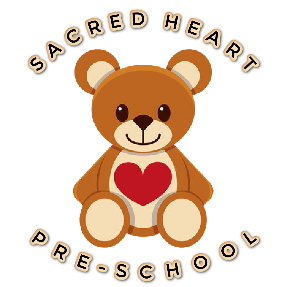 (!2) Prevent Duty and Radicalisation (EYFS 3.4, 3.6, 3.7)Policy statementFrom 1st July 2015 all schools, registered early years childcare providers and registered later years childcare providers (referred to in this advice as ‘childcare providers’) are subject to a duty under section 26 of the Counter-Terrorism and Security Act (2015), in the exercise of their functions, to have ‘due regard to the need to prevent people from being drawn into terrorism’. This duty is known as the Prevent Duty. ProceduresWorking Together to Safeguard Children (2018) defines extremism. It states “Extremism goes beyond terrorism and includes people who target the vulnerable – including the young – by seeking to sow division between communities on the basis of race, faith or denomination; justify discrimination towards women and girls; persuade others that minorities are inferior; or argue against the primacy of democracy and the rule of law in our society. Extremism is defined in the Counter Extremism Strategy 2015 as the vocal or active opposition to our fundamental values, including the rule of law, individual liberty and the mutual respect and tolerance of different faiths and beliefs. We also regard calls for the death of members of our armed forces as extremist” This may be a cause for concern relating to a change in behaviour of a child, family member or adult working with the children in the setting, comments causing concern or actions that lead staff to be worried about the safety of a child in their care. Alongside this we will be alert to any early signs in children and families who may be at risk of radicalisation, on which we will act and document all concerns when reporting further. The NSPCC states that signs of radicalisation may be: Isolating themselves from family and friends Talking as if from a scripted speech Unwillingness or inability to discuss their views Sudden disrespectful attitude towards others Increased levels of anger Increased secretiveness, especially around internet use. How we tackle radicalisation:Training all staff to understand what is meant by the Prevent Duty and radicalisation. Ensuring that all staff have completed the Prevent Duty course on NoodleNow!Ensuring staff understand how to recognise early indicators of potential radicalisation and terrorism threats and act on them appropriately in line with national and local procedures Make any referrals relating to extremism to the police (or the Government helpline) in a timely way, sharing relevant information as appropriate Ensure our setting is an inclusive environment, tackle inequalities and negative points of view and teach children about tolerance through British Values Using the Government document Prevent Duty Guidance for England and Wales_________________________________________________________________________Policy adopted/implemented by SACRED HEART PRE-SCHOOL in:August 2023 Date to be reviewed: August 2024Signed on behalf of management team: Chelsea Porter (Deputy) – 24/8/23